Puheen arvioinnin tarkistuslistaPuheen arvioinnin tarkistuslistaPUHUJAN NIMI:							Rasti tarkkailemasi kohdat.OrganisointiAvaus     Huomioi yleisön      Esitteli itsensä     Herätti kiinnostuksen (esimerkit, tosiseikat, tarina, kysymys)     Mainitsi aiheen ja tarkoituksenSisältö:     Esitteli aiheen pääseikat     Tarjosi pääasioita tukevia seikkojaYhteenveto     Teki yhteenvedon pääasioista     Mainitsi tarkoituksen uudelleen tai kertoi sen eri sanoin     Tarjosi jotakin muistettavaa, ajateltavaa tai perusteen 
          toiminnalleVisuaalinen, äänenkäyttö, sanallinenKatse     Katsoi aluksi ympäri huonetta     Aloitti keskittymällä yhteen henkilöön     Ylläpiti katsekontaktia yhden henkilön kanssa saattaessaan           ajatuksensa päätökseen     Katseli ympäri huonetta esitelmän aikanaÄänen käyttö      Vaihteli äänensävyä painottaessaan avainsanoja ja 
           tärkeitä ilmauksia      Piti useita taukoja     Sääti äänensä voimakkuuden huoneen kokoon sopivaksi     Puhui sopivan nopeasti Vartalonliikkeet     Käytti käsiä korostamaan avainkohtia      Käytti käsiä/käsivarsia tai kehon eleitä osoittamaan kokoa 
          tai muotoa      Tasapainotti asennon koko esitelmän ajan     Suoritti eleet kokonaan / antoi käsien palata sivuille eleiden 
         välilläKieli      Puhui yleisöön nähden sopivalla tasolla     Selitti termit, jotka eivät ehkä ole selviä     Vältti esittelemästä asioita tavoilla, joita ei ehkä ymmärretä     Käytti yleisöön nähden sopivaa tyyliä 
          (muodollinen tai epämuodollinen)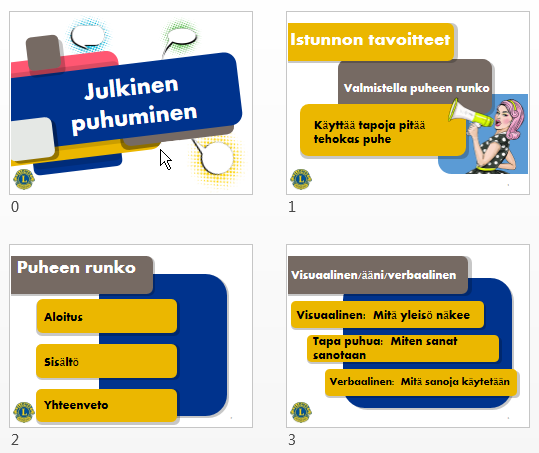 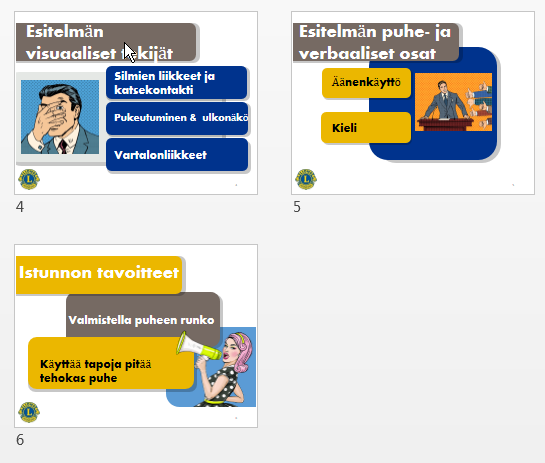 ENNEN ISTUNTOAOHJELMAN TAUSTALionjohtajia pyydetään usein puhumaan klubien ja piirien tapahtumissa ja muissa tilanteissa. Tämä istunto antaa lionjohtajille viitekehyksen puheiden valmisteluun ja ohjeita niiden tehokkaaseen pitämiseen.Osallistujien on pidettävä lyhyt puhe viimeisenä koulutuspäivänä ja heidän odotetaan käyttävän tässä istunnossa opittuja taitoja tämän puheen valmistelussa ja pitämisessä. Puheen pituus on hyvä päättää osallistujien lukumäärän ja käytettävissä olevan ajan perusteella. Puheen valmistelemiseen tarvittava aika on sisällytetty ehdotettuun koulutusaikatauluun.ISTUNNON MATERIAALITPowerPoint-diat (jaetaan seminaarissa)Otsikkodia: Julkinen puhuminenDia 1: Istunnon tavoitteetDia 2: Puheen luonnosDia 3: Visuaalinen/äänenkäyttö/sanallinenDia 4: VisuaalinenDia 5: Äänenkäyttö ja sanallinenDia 6: Istunnon tavoitteetMonisteetPuheen arvioinnin tarkistuslista (yksi jokaiselle osallistujalle)AUDIOVISUAALISET TARVIKKEETFläppitaulu ja tusseja Kannettava tietokone, jossa on PowerPointMENETELMIEN TUNNISTEETMENETELMIEN TUNNISTEETMENETELMIEN TUNNISTEETMENETELMIEN TUNNISTEETMENETELMIEN TUNNISTEETMENETELMIEN TUNNISTEETMENETELMIEN TUNNISTEET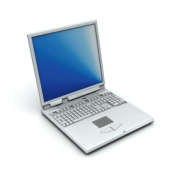 Esitelmä/keskusteluOsallistujakeskeinen tehtäväPowerPoint-diaFläppitaulu tai julisteOsallistujan käsikirja tai monisteISTUNNON KESTO (suositus)ISTUNNON KESTO (suositus)ISTUNNON KESTO (suositus)OSAOppisisältö - YleiskatsausMATERIAALITJohdanto(5:00)Esitelmä: Istunnon yleiskatsausPowerPointFläppitauluModuuli 1: Puheen luonnos(40:00)Esitelmä/keskustelu: Luonnoksen osatHarjoitus: Luonnoksen valmisteleminenPowerPointOsallistujan käsikirjaModuuli 2: Vinkkejä puheisiin ja puhetekniikoita(40:00)Esitelmä: Visuaaliset, äänenkäytön ja sanalliset tekniikatHarjoitus: Julkisen puhumisen taidot PowerPointOsallistujan käsikirjaYhteenveto(5:00)Esitelmä: Puheen kriteerit ja arviointiEsitelmä: Istunnon yhteenvetoPowerPointLuentomoniste: Puheen arvioinnin tarkistuslistaKokonaisaika: 90Kokonaisaika: 90Kokonaisaika: 90JOHDANTOJOHDANTOJOHDANTOARVIOITU AIKAMENETELMÄSISÄLTÖKokonais-aika:20 minuuttia5 minuuttiaDian otsikko Dia 1ESITELMÄ: Istunnon yleiskatsausHuomautus ohjaajalle: Aloita istunto lukemalla alla oleva teksti.  Tämän avauksen tavoite on osoittaa joitakin huonoja tapoja ja tekniikoita puheiden pidossa, esimerkiksi yksitoikkoisella äänellä puhuminen, taukojen pitämättä jättäminen, katsekontaktin puuttuminen ja painon siirtäminen jalalta toiselle.  Huomaat myös, ettei tässä tekstissä ole aloitusta eikä lopetusta.Voit myös lukea jonkun toisen tekstin, joka mielestäsi soveltuu osallistujien kuultavaksi.Kysy: ”Onko kenelläkään kysyttävää, ennen kuin tarkastelemme istunnon tavoitteita?”  Osallistujat saattavat sanoa, että juuri annetut tiedot olivat hämmentäviä tai että ne esitettiin huonosti.Kysy: ”Mitä olisin voinut tehdä, jotta olisitte ymmärtäneet esitelmäni paremmin?” Vastaukset saattavat vaihdella:Kerro heti aluksi, mistä aiot puhua.Luo katsekontakti yleisöön.Lisää vaihtelua ääneesi.Älä liiku niin paljon edestakaisinHuomautus ohjaajalle: Voit haluta luetella vastaukset fläppitaululle ja palata niihin myöhemmin istunnon aikana.Selitä osallistujille, että tämän istunnon tavoite ei ole tehdä heistä loistavia julkisia puhujia, vaan antaa heille joitakin hyödyllisiä vinkkejä, joiden avulla he voivat parantaa julkisen puhumisen kykyjään.Näytä dia 1: Istunnon tavoitteetKerro:  Tämän istunnon jälkeen osallistujat osaavatluoda puheen luonnoksen, joka auttaa järjestämään puheen ja joka hyödyttää sekä puhujaa että yleisöäkäyttää joitakin tehokkaan puhumisen tekniikoita, jotka parantavat puheenpitotyyliä.Ilmoita osallistujille, että heitä pyydetään pitämään lyhyt puhe koulutuksen viimeisenä päivänä, ja että tämän istunnon aikana käsiteltävien asioiden pitäisi auttaa heitä kyseisen puheen suunnittelussa ja pitämisessä.Huomautus ohjaajalle: Ilmoita osallistujille, kuinka kauan kunkin puheen tulisi kestää. Tämä perustuu osallistujien lukumäärään ja käytettävissä olevaan aikaan.Siirry ensimmäiseen moduuliin sanomalla, että puhujat kadottavat usein puheensa päämäärän, toistavat asioita muutaman kerran tai unohtavat, missä kohtaa puhetta he olivat menossa.  Puheen luonnos on hyödyllinen työkalu näiden ongelmien korjaamisessa.MODUULI 1: Puheen luonnosMODUULI 1: Puheen luonnosMODUULI 1: Puheen luonnosARVIOITU AIKAMENETELMÄSISÄLTÖKokonais-aika:40 minuuttia15 minuuttiaDia 2ESITELMÄ/KESKUSTELU:  
Luonnoksen osatPyydä osallistujia katsomaan Osallistujan käsikirjan sivua 1.Näytä dia 2:  Puheen luonnosSelitä, että kaikki puhujat eivät kirjoita puhettaan kokonaan paperille.  Tämä on kaikkien oma valinta; jotkut puhujat käyttävät mieluummin muistiinpanoja.  Kaikkien tulisi kuitenkin valmistella ensin luonnos.Kysy:  ”Kuinka moni teistä on valmistellut puheen tai esitelmän aiemmin vain istumalla pöydän ääreen ja kirjoittamalla ylös kaikki sanat, jotka olette aikoneet sanoa?”  Jotkut osallistujat saattavat ilmoittaa, että he ovat toimineet näin aikaisemmin.Kerro, että jos luonnos kirjoitetaan ensin, puhujat huomaavat olevansa järjestelmällisempiä ja keskittyneempiä ja he voivat kehitellä puheensa paljon lyhyemmässä ajassa ja vähemmin muutoksin.Selitä, että luonnoksessa on kolme selkeää osaa:Avaus, jossa herätät yleisön huomion ja kerrot heille ”mitä aiot sanoa.”Runko, jossa ”kerrot asiasi” lisäämällä sisältöösi usean pääkohdan ja yhden tai useamman asiaa tukevan seikan kullekin pääkohdalle.  Päätös, jossa ”kerrot, mitä sanoit” tekemällä yhteenvedon pääkohdista, sitomalla kaiken yhteen ja antamalla yleisölle jotain ajattelemisen arvoista tai jonkin tehtävän.Opasta osallistujat lukemaan selitys puheen luonnoksesta osallistujan oppaan sivulta 1 ja kerro, että tarkastelemme jokaista kolmea osaa.AvausHuomautus ohjaajalle: Saatat haluta antaa esimerkin avauksesta, jossa käytät jokaista osallistujan oppaassa mainittua seikkaa.Pyydä jotakuta vapaaehtoista antamaan jokin ”kiinnostuksen herättävä asia”, jota he saattaisivat käyttää.Muistuta osallistujia, että uskottavuus on tärkeää puhetta pidettäessä, joten omasta taustasta ja kokemuksesta kertomista ei tarvitse vältellä esittelyn aikana.RunkoSelitä, että puheen rungossa kehitellään pääkohdat ja niitä tuetaan tosiasioin, esimerkein ja kokemuksin.Kysy: ”Jos pitäisin puheen vapaa-ajan hyödyllisestä viettämisestä, mitkä olisivat joitakin pääkohtia, joita käsittelisin puheen rungossa?” Vastaukset saattavat vaihdella:vapaaehtoistyö harrastuksetmatkailu Kysy: ”Oletetaan, että yksi pääkohdista oli vapaaehtoistyö ja miten se on hyödyllinen tapa viettää vapaa-aikaa.  Miten voisimme tukea tätä seikkaa?”  Vastaukset saattavat vaihdella:Siitä saa hyvän mielen.Se pitää meidät aktiivisina.Se auttaa sekä yksittäisiä ihmisiä että yhteisöä.Kerro, että vaikka koulutuksen viimeisenä päivänä pidettävät puheet ovat melko lyhyitä, osallistujien on silti kehiteltävä yhtä tai useampaa seikkaa.YhteenvetoSelitä, että vaikka teet rungossa sanomastasi yhteenvedon päätöksessä, päätöksen aikana on myös hetki aikaa esittää viimeinen viesti.  Jos puheesi tarkoitus oli antaa tietoja, muistuta yleisöä siitä, mitä heidän olisi pitänyt oppia.Jos puheesi tarkoitus oli vakuuttaa, varmista että yleisöllä on tarvittavat todisteet jotta he voivat olla kanssasi samaa mieltä.Jos puheesi oli erityistilaisuutta varten, muistuta yleisölle miksi tämä oli jokin erityinen tilaisuus.Siirry harjoitukseen ilmoittamalla osallistujille, että heillä on nyt aikaa aloittaa luonnoksen työstäminen koulutuksen lopussa pidettävää puhetta varten, ja että heillä on mahdollisuus keskustella luonnoksesta ja keskustella siitä parin kanssa.25 minuuttiaHARJOITUS:  Luonnoksen valmisteleminenPyydä osallistujia työskentelemään itsenäisesti tämän harjoituksen ensimmäisen osan parissa.Pyydä osallistujia katsomaan Osallistujan käsikirjan sivuja 2 ja 3.Kerro osallistujille, että heillä on 10 minuuttia aikaa:tutustua sivulla 2 oleviin puheiden aiheisiin ja valita aihe puheelle, jonka he pitävät koulutuksen viimeisenä päivänä. (He voivat valita toisen aiheen itse.)käyttää Osallistujan oppaan sivulla 3 olevaa työlistaa auttamaan esitelmän luonnoksen kehittelyssä valitusta aiheesta pidettävälle puheelle .Ilmoita ajan päättymisestä kymmenen minuutin kuluttua, mutta kerro osallistujille, ettei heidän tarvitse olla huolissaan, jos he eivät ole saaneet luonnostaan valmiiksi.Ohjaa osallistujia näyttämään luonnoksensa parilleen ja keskustelemaan luonnoksen eri osista. Käsittele lyhyesti:Pyydä vapaaehtoisia kertomaan avauksestaan.Pyydä vapaaehtoisia kertomaan pääkohdistaan ja tukevista seikoistaan.Pyydä vapaaehtoisia kertomaan päätöksestään.Kiitä kaikkia vapaaehtoisia osallistumisesta.Muistuta osallistujia, että jos he tekivät luonnoksen koulutuksen viimeisenä päivänä pidettävälle puheelle, osa valmisteluista on jo tehty.  He saavat kuitenkin tehdä luonnoksen loppuun tai muokata sitä tarvittaessa tai jopa vaihtaa aiheen halutessaan.Siirry seuraavaan osioon ja selitä, että siirrymme puheen suunnittelusta puhetekniikoiden tarkasteluun. Osallistujat voivat käyttää näitä tekniikoita koulutuksessa pidettävien puheidensa lisäksi myös lionjohtajarooleissaan pitämissään puheissa.MODUULI 2: 
Vinkkejä puheisiin ja puhetekniikoitaMODUULI 2: 
Vinkkejä puheisiin ja puhetekniikoitaMODUULI 2: 
Vinkkejä puheisiin ja puhetekniikoitaARVIOITU AIKAMENETELMÄSISÄLTÖKokonais-aika:40 minuuttia10 minuuttiaDia 3ESITELMÄ:  Visuaaliset, äänenkäytön ja sanalliset tekniikatMuistuta osallistujia lyhyestä puheesta, jonka pidit istunnon alussa.  Painota, että puheen tehottomuus johtui sekä valituista sanoista että tavasta, jolla ne sanottiin.Näytä dia 3: Visuaaliset, äänenkäytön ja sanalliset tekniikatSelitä, että julkisen puhumisen laatuun vaikuttavia tekijöitä on kolme:   Visuaalinen:  kenet yleisö näkeeÄänenkäyttö:  miten sanat sanotaanSanallinen:  puhutut sanatKerro: ”Kaikkien kolmen tekijän on välitettävä sama viesti, jotta puhe olisi uskottava.  Havainnollistan tätä sanomalla saman lauseen ääneen kolmella eri tavalla.”  Ohjaajalle:  Muuta esitelmätyyliäsi seuraavien vihjeiden avulla, kun luet ääneen tämän lauseen: ”Olen todella innoissani täällä olostani”.Lue lause yksitoikkoisella äänellä katsomatta ylös.Lue lause innostuneella äänellä katsomatta ylös.Lue lause innostuneella äänellä ja luo katsekontakti osallistujiin.Kysy osallistujilta: ”Mikä tapa oli uskottavin?”  Toivottu vastaus on, että kolmas vaihtoehto oli uskottavin, kun esitelmän kaikissa kolmessa osassa esitettiin sama viesti – innokkuus.Kysy: ”Miltä sinusta tuntuu, kun kuuntelet esitelmää ja puhuja lukee esitelmän yksitoikkoisella äänellä?”  Vastauksissa saatetaan mainita tylsistyneisyys, ei kiinnostunut jne.Selitä, että näiden kolmen tekijän tuntemisesta on hyötyä vain, jos voit käyttää niitä. Visuaaliset ja äänenkäytön taidot paranevat harjoittelemalla samalla, kun käymme läpi sisältöämme.Siirry harjoitukseen mainitsemalla, että käsittelemme nyt hieman tekniikoita, joiden avulla voimme parantaa puheen visuaalisia ja äänenkäytön osia.  Sovellamme näitä myöhemmin, kun pidämme itse puheet. 30 minuuttiaDia 4Dia 5HARJOITUS:  Julkisen puhumisen taidotNäytä dia 4:  Esitelmän visuaaliset osatKatse ja katsekontaktiPukeutuminen ja ulkonäköVartalonliikkeetLue osallistujille Esitelmän visuaaliset osat -dia  (Heitä pyydetään esittelemään nämä osat muutaman minuutin kuluttua, joten älä käytä tähän liiaksi aikaa.)Näytä dia 5:  Esitelmän sanalliset osatÄänen käyttöKieliLue osallistujille Esitelmän äänenkäytön ja sanalliset osat -dia.  (Heitä pyydetään esittelemään nämä osat muutaman minuutin kuluttua, joten älä käytä tähän liiaksi aikaa.)Anna seuraavat ohjeet:  Muodostakaa 5 pienryhmää.Anna jokaiselle ryhmälle jokin seuraavista osista:Katse ja katsekontakti (s. 4)Äänen käyttö (s. 5)Vartalon liikkeet (s. 6)Kieli (s. 7)Pukeutuminen ja ulkonäkö (s. 8)Osallistujan opas sisältää lisätietoja osastasi.  Osallistujan oppaan sivut 4–8 sisältävät lisätietoja ryhmäsi osasta.Ilmoitan ajan päättymisestä 10 minuutin kuluttua, jolloin jokainen ryhmä pitää 2–3 minuutin esitelmän omasta aiheestaan.Ilmoita ajan päättymisestä 10 minuutin kuluttua ja pyydä jokaista ryhmää pitämään esitelmä.  Esitelmien ei pitäisi kestää kauemmin kuin 3 minuuttia.Tiivistä jokainen esitelmä tarpeen mukaan.Siirry päätökseen kysymällä, onko kenelläkään kysyttävää puheen valmistelu- tai pitotaidoista.  YHTEENVETOYHTEENVETOYHTEENVETOAIKAMENETELMÄSISÄLTÖKokonais-aika:5 minuuttia3 minuuttiaESITELMÄ: Puheen kriteerit ja arviointiJaa moniste 1: Arvioinnin tarkistuslistaKerro puheesta tarkemmin opetushenkilökunnan määritelmän mukaanAikaEsitettävien asioiden järjestysKuka arvioiLue arvioinnin tarkistuslista.Muistuta osallistujia, että tarkistuslista liittyy jokaiseen aiheeseen, josta keskustelimme tämän istunnon aikana.Kysy, onko kenelläkään kysyttävää puheesta tai arviointiprosessista.Huomautus ohjaajalle: Tämän koulutuksen 2. päivän lopussa osallistujilla on aikaa valmistella puheet, jotka he pitävät viimeisenä päivänä.  2 minuuttiaDia 6ESITELMÄ: Istunnon yhteenvetoNäytä dia 6: Istunnon tavoitteetKysy osallistujilta, saavutettiinko asetetut tavoitteet.Päätä osio kannustamalla osallistujia tarkastelemaan puheitaan mahdollisuutena harjoitella taitojaan turvallisessa ympäristössä ystävien edessä.LiiteDiat